Программа тура «Зимние приключения на Байкале», 5 днейИдеальная программа для приема друзей и партнеров на Байкале зимой. Знакомство с великим озером в сочетании с комфортом, драйвом и приключениями!Продолжительность: 5 дней / 4 ночиКоличество человек в группе: до 10Время проведения: Ноябрь 2016- апрель 2017Места на Байкале: Листвянка, Байкальск, Хамар-Дабан, Шумак, КБЖДИнтересно: музей Байкала, чистейший байкальский лед, пухляк в горах, целебные источники, вертолетная экскурсия, ужин с видом на БайкалПрограмма тура          1 деньУтром гид встретит группу гостей в аэропорту города Иркутск. На комфортабельном автобусе гости отправятся в пос. Листвянка на берег Байкала. По дороге группу ждет первое знакомство с историей и культурой байкальцев – посещение музея под открытым небом «Тальцы».Здесь находится множество старинных зданий: волостное правление, древний острог, церковно-приходская школа, бурятская юрта и др. Вы сможете не только узнать много интересного о сибирской земле, но и попробовать настоящие русские забавы, которые любили купцы Иркутска: покачаться на русских качелях, походить на ходулях или прокатиться с огромной горки на шкурах!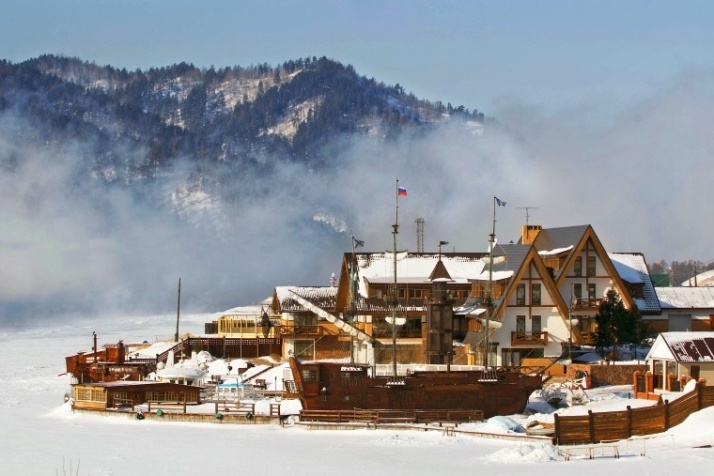 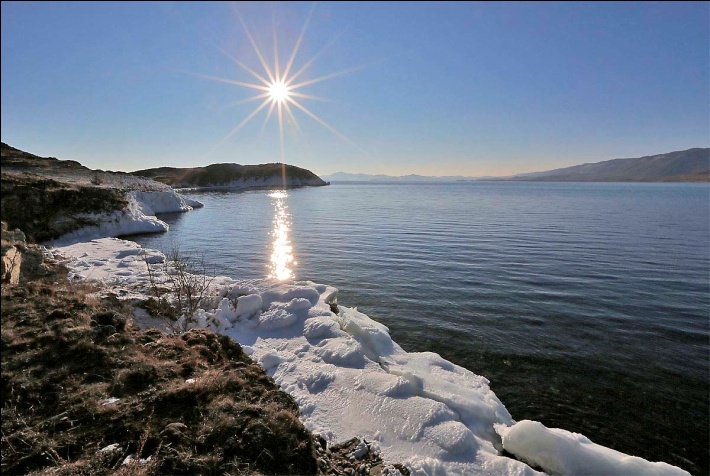 После экскурсии – легкий обед в старинном трактире. Блюда сибирской кухни.По приезду в Листвянку – размещение  в отеле и отдых. Знакомство с озером продолжится в уникальном музее Байкала – единственном музее озера в Мире. Лимнологический музей – это 3 этажа интересных аквариумов, макетов, интерактивных экранов, и залы с животными. Кроме того, гости  попадут в зал микроскопов, где им откроется тайный НАНОмир Байкала. В этом зале туристы обычно проводят по 30-40 минут! В конце экскурсии всех участников ждет виртуальное погружение на дно Байкала в батискафе! 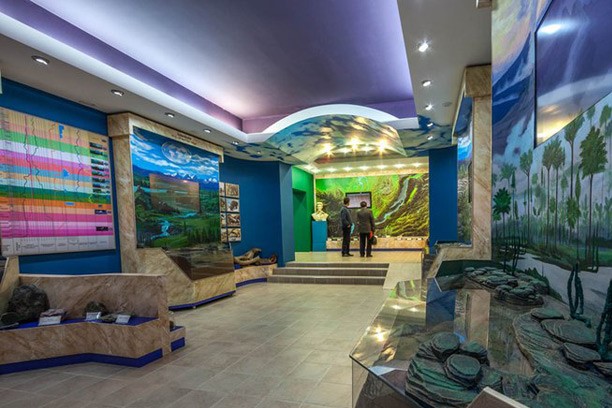 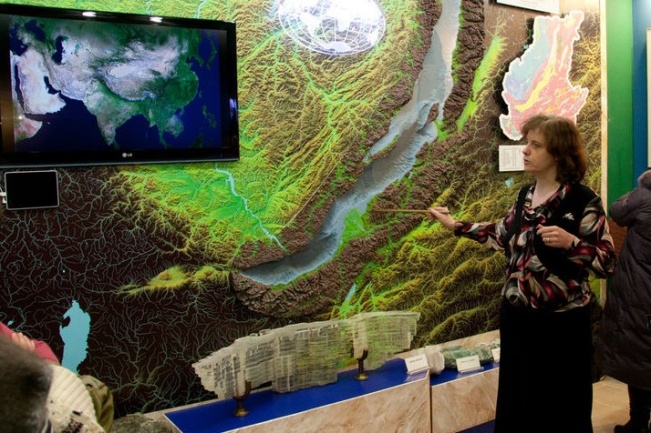 Недалеко от музея разместилась высотная смотровая площадка «Камень Черского»,  куда Вас доставит кресельный подъемник. С самой вершины гор открывается чудесный вид на озеро Байкал, на противоположный берег и хребет Хамар-Дабан, а главное – с этой смотровой вы увидите самый широкий исток реки в Мире. Немногие люди могут этим похвастать!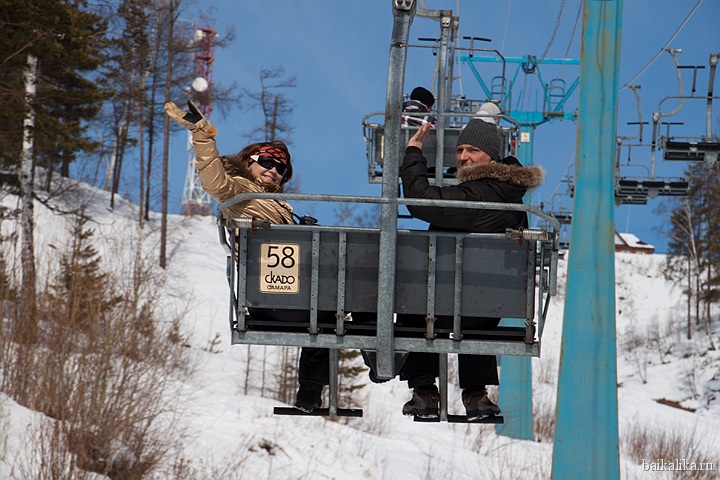 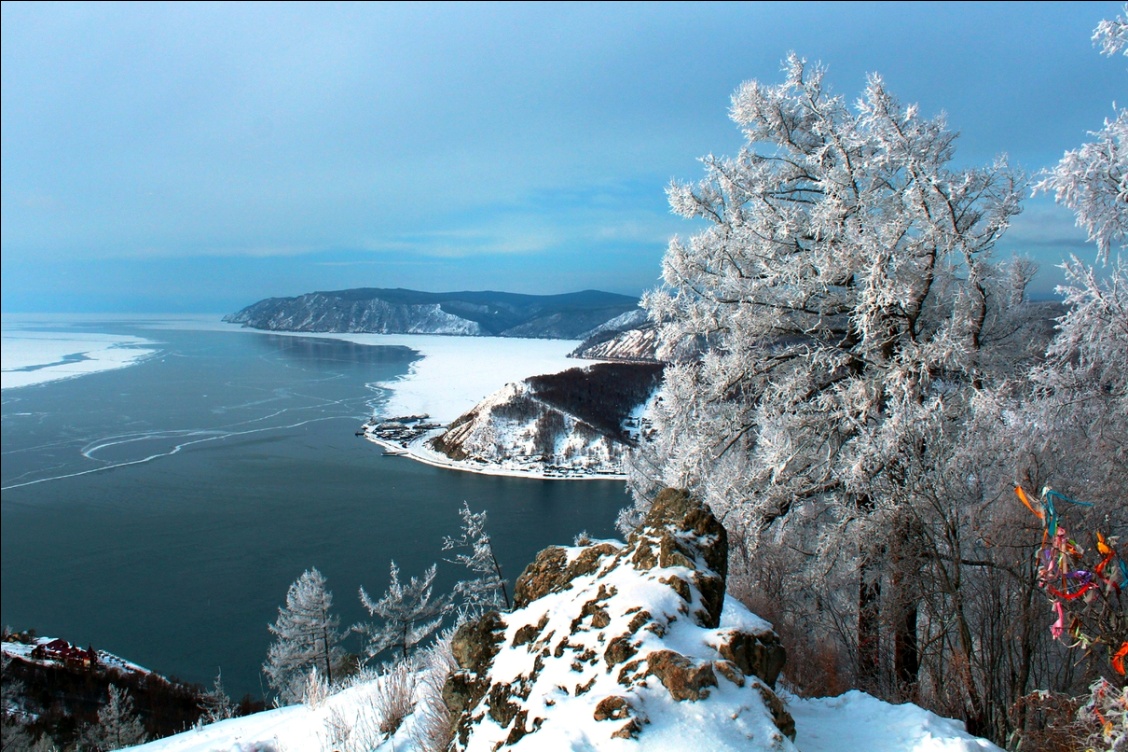 Вечером вас будет ждать ужин в уютном ресторане «Адмирал» с видом на Байкал.Питание включено: ужин.
          2 деньПосле завтрака и сборов вы отправитесь на экскурсию вдоль Кругобайкальской железной дороги. Кругобайкальскую железную дорогу можно по праву назвать главной рукотворной достопримечательностью на Байкале. Это уникальный памятник архитектуры и инженерного искусства, часть Транссиба и одно из красивейших мест Прибайкалья. 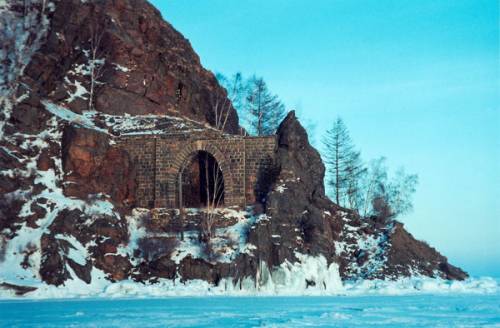 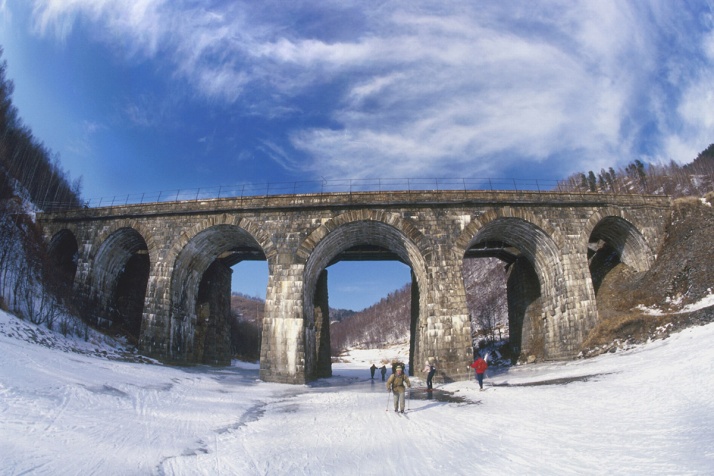 КБЖД называют «золотой пряжкой» стального пояса России - это самая дорогая и самая красивая железная дорога, построенная еще в царские времена. Эту дорогу строили с 1896 по 1900 год архитекторы и инженеры из России, Италии, Латвии, Польши и Албании. За два года и три месяца были построено 39 тоннелей, 16 каменных галерей, 248 мостов и виадуков. Дорога прокладывалась по самой кромке побережья, через склоны Приморского хребта. Вкусный горячий обед-пикник дополнит картину. 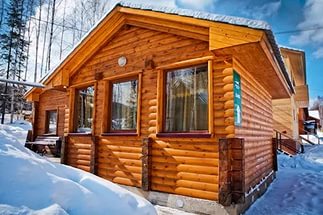 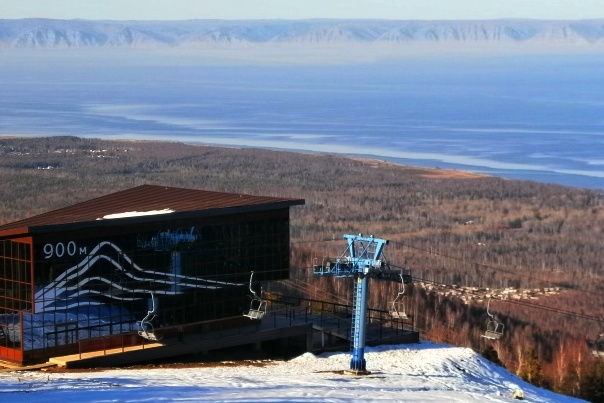 Далее вам предстоит пересечь Байкал, чтобы прибыть в г.Байкальск. После размещения - экскурсия на кресельном подъемнике на вершину горнолыжного курорта «Гора Соболиная», где вас будет ждать ужин с видом на Байкал.          Питание включено: завтрак, обед, ужин.
 3 деньВ этот день вас ждет настоящее снегоходное приключение в горах Байкала! Мощная техника и свежий пухляк дадут возможность проявить водительское мастерство и проникнуться драйвом! Технику специально доставят в подножью хребта Хамар-Дабан. Вам будет предоставлена спец.экипировка, а тех. поддержку на маршруте окажут опытные инструкторы.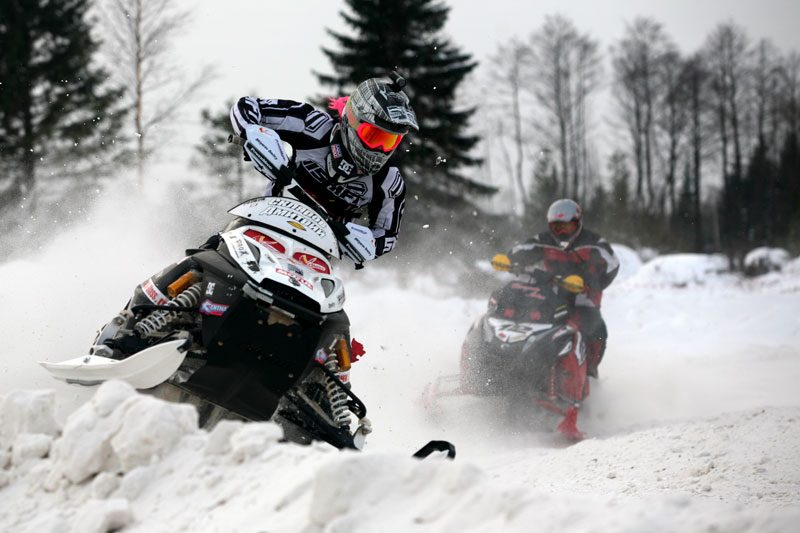 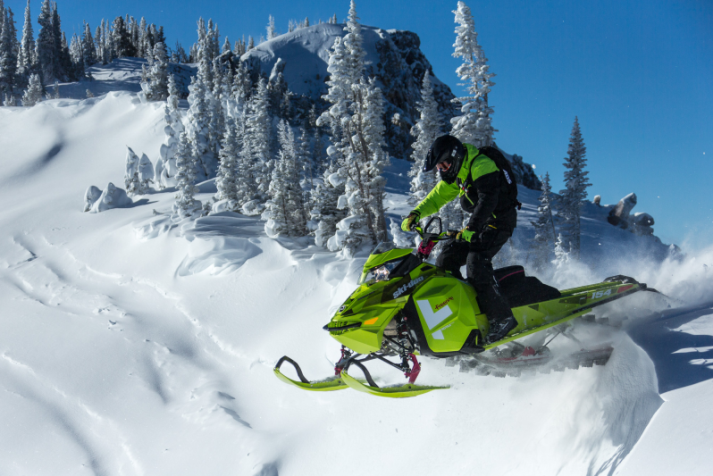 В настоящем зимовье в горах для вас будет приготовлен горячий сытный обед, чтобы у вас еще осталось время на то, чтобы проверить себя на прочность!А вечером в отеле для вас будет истоплена жаркая русская банька!Питание включено: завтрак, обед, ужин.
          4 деньСегодня особенный день, потому что вас ждет вертолетная экскурсия в знаменитую высокогорную долину ста целебных источников «Шумак». Это место давно известно, как место силы и природная здравница Сибири, но ввиду труднодоступности сохранилось в первозданном виде и сейчас. Вам откроется красота гор, лесов и рек  с высоты птичьего полета. Если повезет – вы увидите диких животных на заснеженных склонах.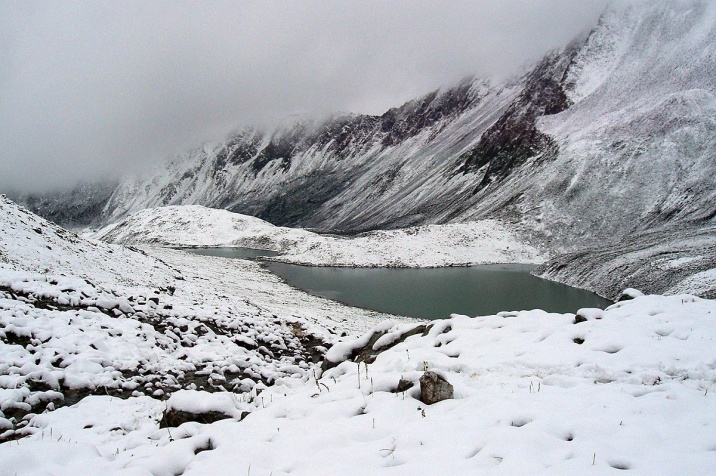 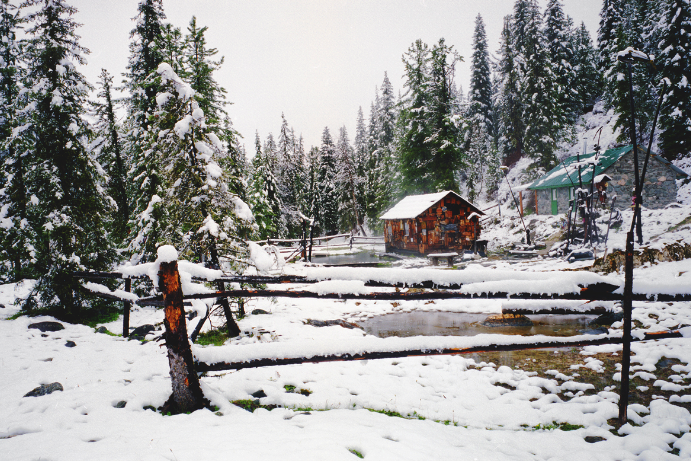 Гид покажет все самые укромные уголки «Шумака» в ходе пешей прогулки. У вас еще останется время для принятия природных ванн и «подзарядки ваших батарей».После экскурсии перелет в г. Иркутск, размещение в отеле, торжественный ужин.Питание включено: завтрак, обед, ужин.5 деньУтром после раннего завтрака вам предстоит попрощаться с Сибирской землей. Трансфер в аэропорт Иркутска, вручение памятных подарков. Вылет.СТОИМОСТЬ ТУРА (при одноместном размещении в гостиницах)Входит в стоимость:Встреча в Иркутске и проводы в аэропорту – 1 и 5 дни;Услуги  высококвалифицированного гида  на протяжении всего тура, 1 человек, включая его проживание и питание;Работа куратора-координатора с выездом на ключевые точки маршрутаТрансферы по программе на комфортабельном автомобилеРазмещение  в отеле «Анастасия», номера Стандарт,1 суткиРазмещение  в отеле «Белый соболь», инд.коттедж,2 сутокРазмещение  в отеле «Звезда», номера Стандарт,1 суткиЭкскурсии в 1 день тура: в музей Байкала  и на смотровую площадку «Камень Черского», в этнографический музей «Тальцы»Питание по программе: трехразовое,  а  также перекусы в дороге, кофе/чай в термосах, а  также организация горячего  обеда в 3 день программы  в зимовье, включая услуги повара. В первый день обед не входит в стоимость, ввиду того, что это акклиматизационный день- гости будут обедать по желанию, смогут выбрать блюда по меню ресторанаАренда бани с необходимыми принадлежностями на 2 часаОрганизация снегоходного приключения, включая  доставку снегоходов  (4+1 запасной) к месту катания, услуги инструкторов, аренду  теплой верхней одежды и снаряжения, тех.поддержкуЭкскурсия вдоль Кругобайкальской железной дороги и пересечение Байкала на хивусе  - судне на воздушной подушке (аренда на день)Медстраховка при несчастном случаеСувениры на памятьРекреационные сборы  Прибайкальского нац.паркаПредлагаем дополнительно: Билеты  до Иркутска и обратноАктивности, питание, не прописанные в программе. Скачайте или распечатайте эту программу для подробного изучения и презентации коллегамКоличество человек в вашей группе246Стоимость для 1 человека, руб.285200166400132200